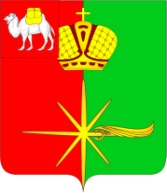 Челябинская областьСОВЕТ ДЕПУТАТОВКАРТАЛИНСКОГО ГОРОДСКОГО ПОСЕЛЕНИЯРЕШЕНИЕот 24 ноября 2021 года №62-нО прогнозе социально-экономического развития Карталинского городского поселения на 2022 год и на плановый период 2023 и 2024 годовРассмотрев представленный администрацией Карталинского городского поселения прогноз социально-экономического развития Карталинского городского поселения на 2022 год и на плановый период 2023 и 2024 годов, руководствуясь Регламентом Совета депутатов Карталинского городского поселения, утвержденного решением Совета депутатов Карталинского городского поселения от 28.10.2015 г. №06-н, Уставом Карталинского городского поселения,Совет депутатов Карталинского городского поселения четвёртого созыва РЕШАЕТ:Принять прогноз социально-экономического развития Карталинского городского поселения на 2022 год и на плановый период 2023 и 2024 годов (прилагается).Разместить настоящее решение на официальном сайте администрации Карталинского городского поселения в сети Интернет.Настоящее решение вступает в силу с момента его принятия. Председатель Совета депутатовКарталинского городского поселения                                           Е.В.ПротасоваПриложение к решению Совета депутатовКарталинского городского поселения от _________2021 г №__________Основные показатели прогноза социально-экономического развития Карталинского городского поселения на 2022 - 2024 годыПрогноз социально–экономического развития Карталинского городского поселения (далее Прогноз) разработан в соответствии со статьей 173 Бюджетного кодекса РФ.Прогноз разработан в  трех  вариантах – консервативном, базовом и целевом. За основу берется консервативный вариант. Основой разработки прогноза  социально–экономического развития Карталинского городского поселения на 2022 и 2024 годов (далее по тексту Прогноз городского поселения) является прогноз социально–экономического развития Карталинского муниципального района  на 2022 - 2024 годы.Таблица ДемографияВ 2020 году  среднегодовая численность населения городского поселения составила  – 27,762 тыс. чел. ,число родившихся – 267 человек, число умерших- 471 человек, соответственно естественная убыль- 204 человек.В результате анализа демографической ситуации города выявлено снижением общей численности населения. Это результат отрицательного сальдо естественного воспроизводства, а также оттока молодого населения в другие города. С учетом проведенного анализа  прогнозируется  численность  населения в городском поселении: по оценке в 2021 году численность – 27,762   тыс. чел., в 2022 году – 27,428    тыс. чел., в 2023 году – 27,153 тыс.чел., к 2024 году –  26,962   тыс. человек. ПромышленностьГрадообразующим предприятием являются железнодорожное предприятие - Южно-Уральская дирекция филиала ОАО «Российские железные дороги», с расположенными в городе филиалами (ремонтное локомотивное депо «Аркаим»,  железнодорожная станция Карталы, эксплуатационное локомотивное  депо, эксплуатационное вагонное депо, Карталинская дистанция электроснабжения, Карталинский региональный центр связи, путевая машинная станция).Объем отгруженных товаров собственного производства, выполненных работ и услуг собственными силами :в 2020 году – 1 736,7 млн. руб. (или 105,2 % к  2019 году), оценка 2021 года – в сумме 1 816,6  млн. руб.  ( или 104,6% к уровню 2020 года), прогноз объема  отгрузки в  2022 году – 1 871,0 млн.руб. ( или 103,0 % к уровню 2021 года),в  2023 году -  1947,7 млн.руб.  ( или 104,1% к уровню 2022 года) в 2024 года в – 2047,0 млн.руб.(или 105,1 % к 2023 году).Труд и заработная платаСреднесписочная численность работников (без внешних совместителей) по крупным и средним предприятиям в 2020 году составила 6,0 тыс. человек. Показателем, характеризующим уровень жизни населения, являются денежные доходы населения. Основной частью денежных доходов населения является среднемесячная заработная плата. Так, по данным Челябинскстата среднемесячная начисленная заработная плата работников в 2020 году составила  -  37803,6  рублей.Соответственно Фонд оплаты труда наемных работников составит и прогнозируется в сумме по годам:в 2020 году - 2 605,5   млн. руб., оценка 2021 года – 2 681,1  млн. руб.   (рост 2,9 %  к 2020 году), прогноз на 2022 год – 2774,8 млн. руб.( рост 3,5 %  к 2021 году),                   2023 год – 2885,7 млн.руб. (рост  4,0 %  к 2022 году),                   2024 год -  3009,7 млн. руб. (рост 4,3 %  к 2023 году).ИнвестицииОбъем инвестиций по годам составил:              2020 год –  91,7  млн.руб.( или 120,6 % к 2019 году);Оценка  2021 год –  176,6 млн.руб. ( 192,6% к 2020 году);Прогноз 2022 год-   141,8 млн.руб. (80,3% к 2021 году);               2023 год –  146,1 млн.руб. (103,0% к 2022 году);               2024- год -  60,0  млн.руб. (41,0% к 2023 году).Объем инвестиций в рамках муниципальных программ (по переданным полномочиям Карталинского городского поселения ), инвестиций предприятий тыс.руб.Потребительский рынокПотребительский рынок города представлен: 1) Предприятиями розничной торговли –  373 единиц; 2)Предприятиями общественного питания открытой сети– 28 единиц;3)Предприятиями бытового обслуживания –93  единиц.Оборот  розничной торговли по годам составил: 2020 г. составил  1187,6  млн. руб. (или 112,3% к соответствующему периоду 2020 года) по  оценке в 2021 г. достигнет 1241,0 млн. руб. (или 104,5% к показателю 2020 года), Прогноз на 2022 г.- 1270,8 млн. рублей, 2023 г. – 1300,0 млн.рублей, 2024 году– 1329,9 млн.рублей.ЗАКЛЮЧЕНИЕ 	Прогноз социально-экономического развития Карталинского городского поселения разработан и используется при разработке и утверждении бюджета Карталинского городского поселения на очередной финансовый год и на плановый период.Показатели2020 год
(отчет)2021 год
(оценка)2022 год (прогноз)2022 год (прогноз)2023 год (прогноз)2023 год (прогноз)2024 год (прогноз)2024 год (прогноз)Показатели2020 год
(отчет)2021 год
(оценка)консерва-тивныйбазовыйконсерва-тивныйбазовыйконсерва-тивныйбазовыйСреднегодовая численность постоянного населения, тыс. человек28,12827,76227,42827,51227,15327,37426,96327,292в % к предыдущему году99,298,798,899,199,099,599,399,7Объем отгруженных товаров собственного производства, выполненных работ и услуг собственными силами крупными и средними организациями по «чистым» видам экономической деятельности, млн. рублей1736,71816,61871,01892,91947,71989,42047,02110,7в % к предыдущему году105,2104,6103,0104,2104,1105,1105,1106,1Оплата труда наемных работников, млн. рублей2605,52681,12774,92828,42885,73001,03010,43196,0в % к предыдущему году99,0102,9103,5105,5104,0106,1104,3106,4Среднесписочная численность работников (без внешних совместителей), тыс. человек6,05,955,905,955,875,935,855,90в % к предыдущему году 98,399,299,210099,599,799,799,5Объем инвестиций в основной капитал за счет всех источников финансирования по крупным и средним организациям, млн. рублей91,7176,6141,8142,0146,1147,060,061,0в % к предыдущему году 120,6192,680,380,4103,0103,541,041,5Оборот розничной торговли по крупным и средним организациям, млн. рублей1187,61241,01270,81276,91300,01312,61329,91349,4в % к предыдущему году в сопоставимых ценах112,3104,5102,4102,9102,3102,8102,3102,8Наименование муниципальной программы, инвестиций20202021202220232024Инвестиции в рамках муниципальных программ (по переданным полномочиям Карталинского городского поселения)Инвестиции в рамках муниципальных программ (по переданным полномочиям Карталинского городского поселения)Инвестиции в рамках муниципальных программ (по переданным полномочиям Карталинского городского поселения)Инвестиции в рамках муниципальных программ (по переданным полномочиям Карталинского городского поселения)Инвестиции в рамках муниципальных программ (по переданным полномочиям Карталинского городского поселения)Инвестиции в рамках муниципальных программ (по переданным полномочиям Карталинского городского поселения)МП «Реализация полномочий по решению вопросов местного значения Карталинского городского поселения, в том числе:75978,0103 610,6079 605,5478 877,040,00-зимнее и летнее содержание дорог, ремонт автобусных остановок5066,1922175,9022667,8022810,900,00-разработка документации в сфере архитектуры 400,0400,00400,00400,000,00-подготовка объектов  к отопительному сезону  5709,221098,107569,205994,800,00-обрезка деревьев, посадка насаждений, устройство цветочных клумб, подготовка улиц к праздничным мероприятиям, Новому году, приобретение контейнеров, содержание фонтана, парка, уличное освещение17641,9526124,0015980,9416683,740,00-газификация, приобретение оборудования для объектов теплоснабжения4397,35162,404861,104861,100,00МП  «Формирование городской среды», реконструкция парка15730,1012985,1017242,7617242,760,00                                                       Инвестиции предприятий                                                        Инвестиции предприятий                                                        Инвестиции предприятий                                                        Инвестиции предприятий Строительство многоквартирных домов (ООО «УралИнжКом»)050 000,040 000,050 000,060 000,0Строительство объектов потребительского рынка( магазины, СМСП)010 000,05 000,000ИТОГО91 348,1176 595,7141 848,3146 119,860 000